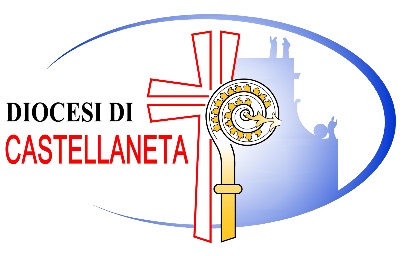 UFFICIO COMUNICAZIONI SOCIALICOMUNICATO STAMPACastellaneta, 30 giugno 2020OGGETTO: Nomine del VescovoIl 30 giugno 2020, al termine dell’assemblea annuale del clero diocesano a conclusione dell’anno pastorale, il Vescovo di Castellaneta, S.E.R. Mons. Claudio Maniago, ha reso note alcune nomine:Parroco della Parrocchia Cuore Immacolato di Maria in Castellaneta, Rev.do Sac. Oronzo Marraffa;Parroco della Parrocchia Santa Croce in Laterza, Rev.do Sac. Luigi Conte;Parroco della Parrocchia Immacolata in Marina di Ginosa, Rev.do Sac. Giuseppe Laterza;Parroco della Parrocchia San Basilio - Mottola e Rettore del Seminario, Rev.do Sac. Renzo Di Fonzo;Vicario parrocchiale della Parrocchia San Martino V. in Ginosa, Rev.do Sac. Giovanni Nigro.Queste nomine entreranno in vigore in data 1 settembre 2020.Ufficio diocesano Comunicazioni Sociali